REGULAMIN KONKURSU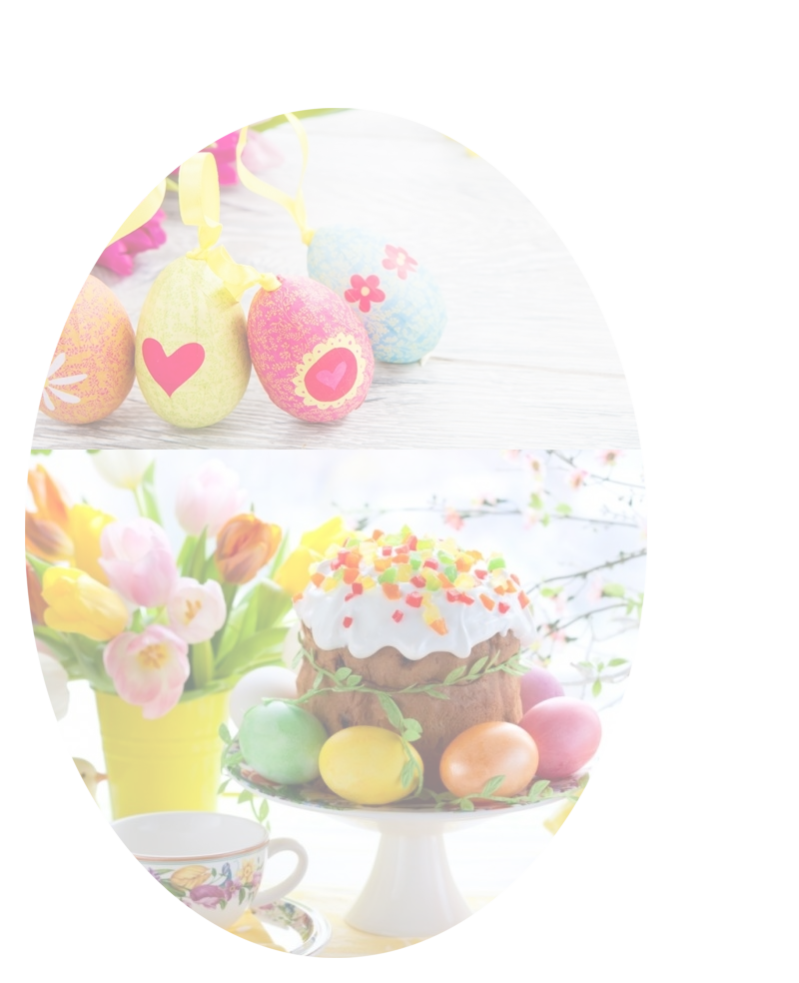 NA „NAJSMACZNIEJSZĄ BABĘ WIELKANOCNĄ”ZAŁOŻENIAKonkurs ma na celu promocję tradycji i zwyczajów oraz lokalnych obrzędów, w tym kulinarnych związanych ze Świętami Wielkanocnymi. Konkurs kulinarny obejmuje przygotowanie ciasta zwanego popularnie „Babą Wielkanocną”.Konkurs odbywać się będzie w dniu 29 marca 2015 roku w świetlicy – remizie OSP    w Gorzycach w godzinach 12.30 – 14.00.Uczestnicy konkursu kulinarnego zobowiązani są do przestrzegania czystości, a przede wszystkim przestrzegania przepisów higienicznych, sanitarnych i bezpieczeństwa żywności. Organizatorem konkursu kulinarnego jest Gminny Ośrodek Kultury. ZASADY ORGANIZACYJNEDo konkursu może przystąpić każdy mieszkaniec gminy Gorzyce. Jeden mieszkaniec może zgłosić do konkursu jedno ciasto – „Babę Wielkanocną”.Wiek uczestnika konkursu to min. 14 lat. Zgłoszenia do udziału w konkursie dokonywane są w dniu 29 marca 2015 r. od godz. 11.00 do 12.15. podczas Festiwalu Wielkanocnych Potraw.Warunkiem zgłoszenia do udziału w konkursie jest przygotowanie i przyniesienie „Baby Wielkanocnej” i zaprezentowanie jej na stole wskazanym przez organizatora.ZASADY UCZESTNICTWA „BABA WIELKANOCNA”Prezentacja domowych wypieków „Bab Wielkanocnych” podczas Festiwalu Wielkanocnych Potraw ma na celu powrót do tradycji związanych z okresem wielkanocnym, charakterem przyrządzania potraw, do których wykonania używa się nieprzetworzonych chemicznie produktów pochodzących z rodzimych gospodarstw, lokalnych upraw, lasów itp. Zgłoszone do konkursu ciasta - „Baby Wielkanocne” powinny zostać zaprezentowane na tacy lub innej formie. Ciasto winno posiadać swoją metryczkę z opisem zawierającym:- nazwę ciasta,- imię i nazwisko osoby przygotowującej ciasto,- skład i sposób przygotowania.Baby Wielkanocne wraz z metryczkami będą prezentowane na stole wskazanym przez organizatora. Uczestnictwo w konkursie jest jednoznaczne z wyrażeniem zgody na umieszczenie zdjęć z wizerunkiem uczestnika na stronach www.gokgorzyce.pl,  www.gminagorzyce.pl oraz w notatkach prasowych.JURY DEGUSTACYJNECzłonków Jury Degustacyjnego powołuje organizator.W Jury Degustacyjnym zasiadają osoby związane z kulturą, mediami, sztuką, polityką.Jury Degustacyjne ocenia „Baby Wielkanocne” wg następujących wyróżników:estetyka,ogólne wrażenie (podanie Baby, przygotowanie metryczki – opisu ciasta),smak.Jury Degustacyjne przyznaje punkty w skali od 1 do 5.NAGRODYDla zwycięscy konkursu przyznana zostanie nagroda rzeczowa.Nagroda nie podlega zwrotowi.Wręczenie nagród nastąpi podczas Festiwalu Wielkanocnych Potraw w niedzielę         29 marca 2015 r. około godz. 15.00.Decyzja Jurorów  jest decyzją ostateczną.